November 29, 2017Docket No. R-2017-2586783 DANIEL CLEARFIELDECKERT SEAMANS CHERIN & MELLOTT LLC213 MARKET STREET8TH FLOORHARRISBURG PA  17101Re:  Philadelphia Gas Works’ Supplement No. 106 to Gas Service Tariff – Pa P.U.C.   No. 2 and Supplement No. 73 to Gas Supplier Tariff – Pa P.U.C. No. 1Dear Mr. Clearfield:		By Order entered November 8, 2017, the Commission authorized Philadelphia Gas Works (Company) to file tariff supplements, in the form set forth in Exhibit 1 to the Joint Petition for Partial Settlement filed in the above docketed rate investigation, increasing annual operating revenues in the total amount of $41,998,117.  On November 14, the Company filed Supplement No. 106 to Gas Service Tariff – Pa P.U.C. No. 2 and Supplement No. 73 to Gas Supplier Tariff – Pa P.U.C. No. 1, to become effective December 1, 2017.  			Commission Staff has reviewed the tariff revisions and found that suspension or further investigation does not appear warranted.  Therefore, in accordance with 52 Pa. Code, the supplements are accepted and approved to become effective by operation of law per the proposed effective date.  However, this is without prejudice to any formal complaints timely filed against said tariff revisions.			If you have any questions in this matter, please contact Marissa Boyle, Bureau of Technical Utility Services, at 717-787-7237 or maboyle@pa.gov.								Sincerely,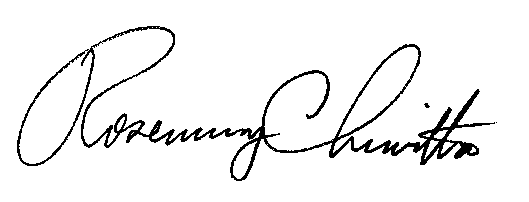 								Rosemary Chiavetta								Secretary